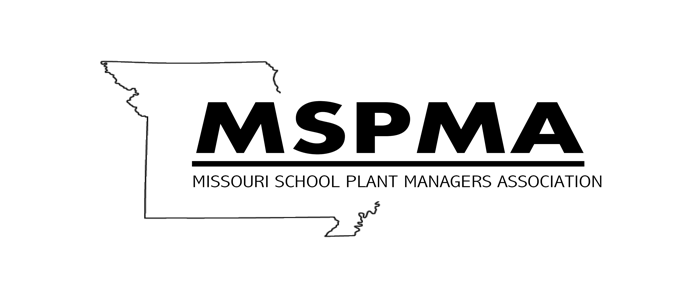 FACILITIES MANAGER CORE CERTIFICATIONRegistration Form 2020Name: _______________________________________________________________________ Date: ________________________________________________________________________ School District:________________________________________________________________Street Address________________________________________________________________City:_________________________State:______________________-Zip:_________________Telephone:___________________________Fax:  ____________________________________ Email:________________________________________________________________________Core Certification consists of 7 modules totaling 32 hours of training.  First module (Introduction)was offered at the MSPMA Conference September 28-30, 2014 and will not be offered again, instead you will receive introduction on a USB at first training site attended.  Two additional modules will be offered at various sites around the state in 2020. Check website for dates and location. Cost $60.00 per module or a one-time cost of $350.00 for all modulesMembers must be a member in good standing: MSPMA membership cost is $100.00 per year* Example:  One time cost for all Certification Training………………………….…..$350.00 MSPMA      Yearly Membership……………………..….…………………………….………..$100.00*                                                                                                         Total…$450.00 Cost per single Module…(Identify Module #)………..………………………..…..…$60.00 MSPMA Yearly Membership…….…………………………………………..……………….$100.00*                                                                                                 Total……….$160.00 Make checks or purchase orders to MSPMA and mail to: Charley Branham 308 Evergreen Court Troy, Missouri 63379